8a, engleski jezik, 1.6.-5.6.Hello again !Danas ćemo obraditi cjelinu 6c u vašim udžbenicima,  direktna i indirektna pitanja.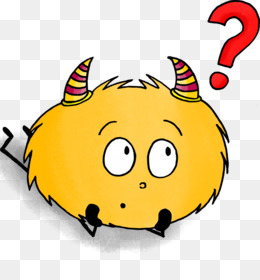 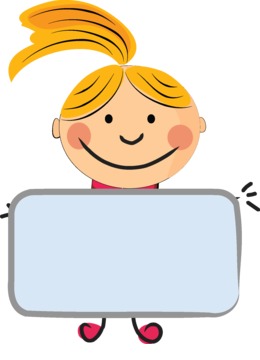 
Indirektna pitanja počinjemo nekom frazom:   Tell me    (Reci mi...)         Can you tell me   (Možeš li mi reći...)      I wonder    (Pitam se...)     I don't know.... (Ne znam...)          Do you know    (Znaš li...)        Could you tell me... (Možete li mi reći)Iza uvodne fraze slijedi neki veznik: U indirektnim pitanjima  drugačiji je redosljed riječi u rečenici. Pomoćni glagol dolazi iza subjekta.                                                                                                                                                             Direct question                                                                                                                                                            Indirect question.ZADAĆA: Pogledajte vježbu 3  na stranici 72 u udžbeniku. Direktna pitanja zamijenjena su indirektnim. Prepiši tri para rečenica; direktno i indirektno pitanje. Imena djece stavi na prazno mjesto indirektnog pitanja (redosljed imena nije bitan). Ovo je primjer za rečenice 1 –a.	        Jerry wants to know what time the film starts.	Indirektna pitanja često upotrebljavamo kada želimo biti uljudni.Pogledajte vježbu na stranici 73. Direktna pitanja treba zamijeniti indirektnim. Ovako: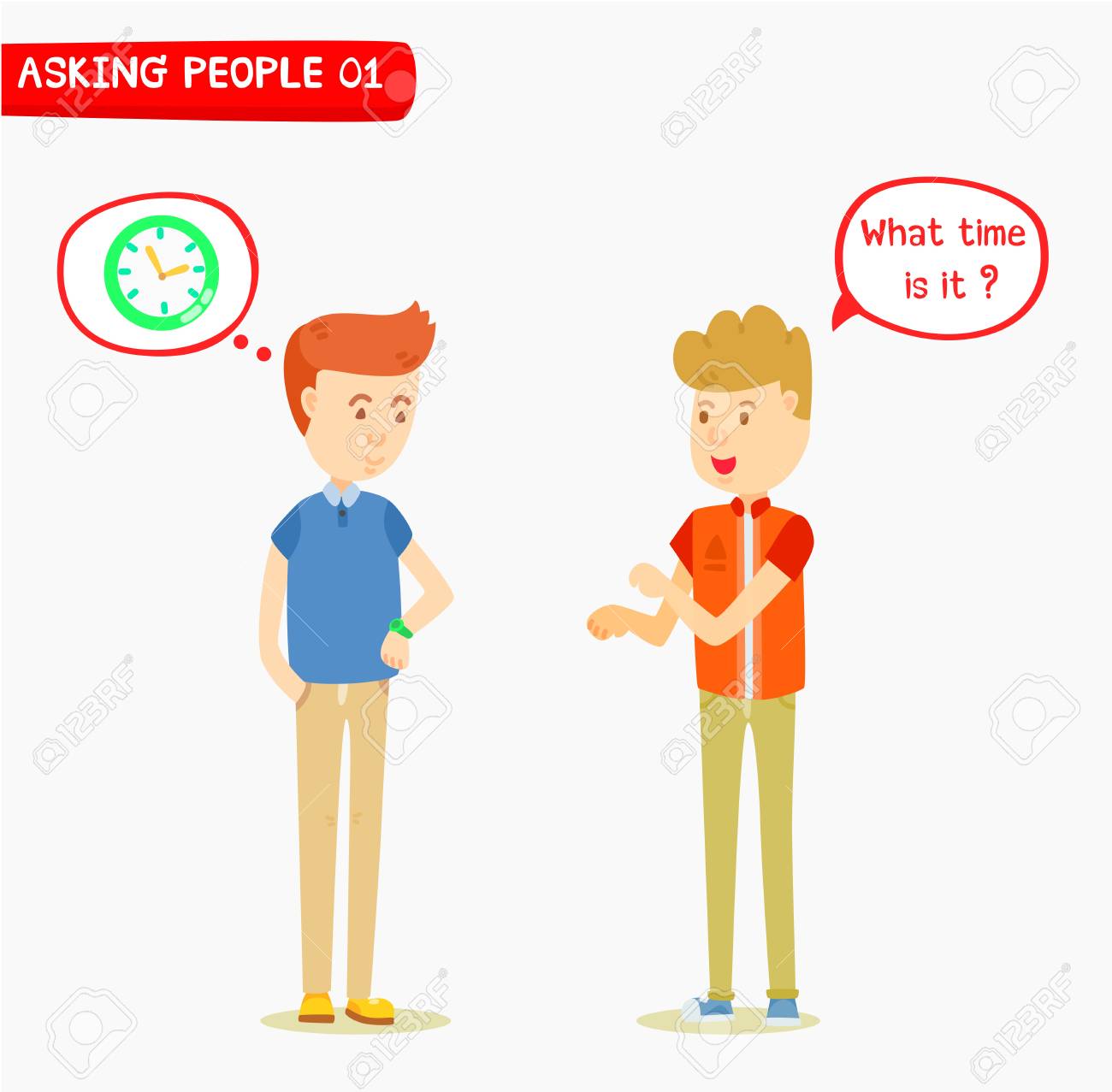 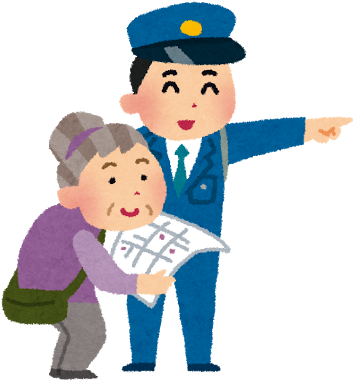 ZADAĆA . Nauči ove kratke razgovore napamet.